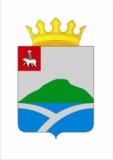 ДУМАУИНСКОГО  МУНИЦИПАЛЬНОГО ОКРУГА ПЕРМСКОГО КРАЯРЕШЕНИЕВ соответствии с Гражданским кодексом Российской Федерации, Федеральным законом РФ от 06.10.2003 № 131-ФЗ «Об общих принципах организации местного самоуправления в Российской Федерации», решением Думы Уинского муниципального округа Пермского края от 30.01.2020 № 60 (ред. от 28.10.2021 № 272) «Об утверждении структуры администрации Уинского муниципального округа Пермского края», Дума Уинского муниципального округа Пермского края РЕШАЕТ:Внести в Положение об Управлении имущественных и земельных отношений администрации Уинского муниципального округа Пермского края, утвержденное решением Думы Уинского муниципального округа от 25.06.2020 № 137 (далее - Положение), следующие изменения:В разделе I «Общие положения»:в пункте 1.3. слова «заместителя главы администрации округа по развитию инфраструктуры» заменить словами «заместителю главы администрации муниципального округа».Начальнику Управления имущественных и земельных отношений Зацепурину Юрию Владимировичу в установленном законом порядке зарегистрировать в МИФНС № 17 по Пермскому краю внесение изменений в Положение об Управлении имущественных и земельных отношений администрации Уинского муниципального округа Пермского края.Настоящее решение вступает в силу 1 января 2023 года.Настоящее решение обнародовать на информационных стендах, указанных в решении Думы Уинского муниципального округа Пермского края от 26.03.2020 № 100 «Об определении мест для обнародования муниципальных правовых актов Уинского муниципального округа Пермского края и  разместить на официальном сайте администрации Уинского муниципального округа Пермского края (www.uinsk.ru).Контроль за исполнением настоящего решения возложить на постоянную комиссию по вопросам местного самоуправления Думы Уинского муниципального округа Пермского края.	проектО внесении изменений в Положение об Управлении имущественных и земельных отношений администрации Уинского муниципального округа Пермского края, утвержденное решением Думы Уинского муниципального округа от 25.06.2020 № 137Принято Думой Уинского муниципального округа «__» _____ 2022 годаПредседатель Думы Уинскогомуниципального округаПермского краяГлава муниципального округа - глава администрации Уинского муниципального округа Пермского краяМ.И. БыкаризА.Н. Зелёнкин